На основу члана 96. став 1. Закона о јавним набавкама („Сл. Гласник РС“ бр.91/19) лица задужена за спровођење поступка набавке дају следећеПОЈАШЊЕЊЕ У ВЕЗИ СА ПРИПРЕМАЊЕМ ПОНУДЕ За набавку на коју се Закон о јавним набавкама не примењује број VIII  404-160/23„Израда и уградња заштитне ограде за пешаке“Након уочене техничке грешке, Наручилац је извршио измену на страни 5. и 27.  конкурсне документације Погледати измене Конкурсне документацијеЛица задужена за спровођење поступка јавне набавке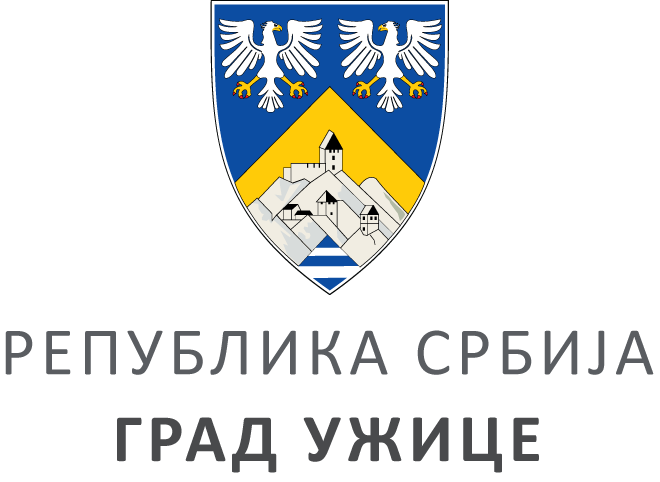 ГРАДСКА УПРАВА ЗА ИНФРАСТРУКТУРУ И РАЗВОЈГРАДСКА УПРАВА ЗА ИНФРАСТРУКТУРУ И РАЗВОЈГРАДСКА УПРАВА ЗА ИНФРАСТРУКТУРУ И РАЗВОЈГРАДСКА УПРАВА ЗА ИНФРАСТРУКТУРУ И РАЗВОЈVIII ББрој: 404-160/23ББрој: 404-160/23Датум:Датум:13.07.2023. године